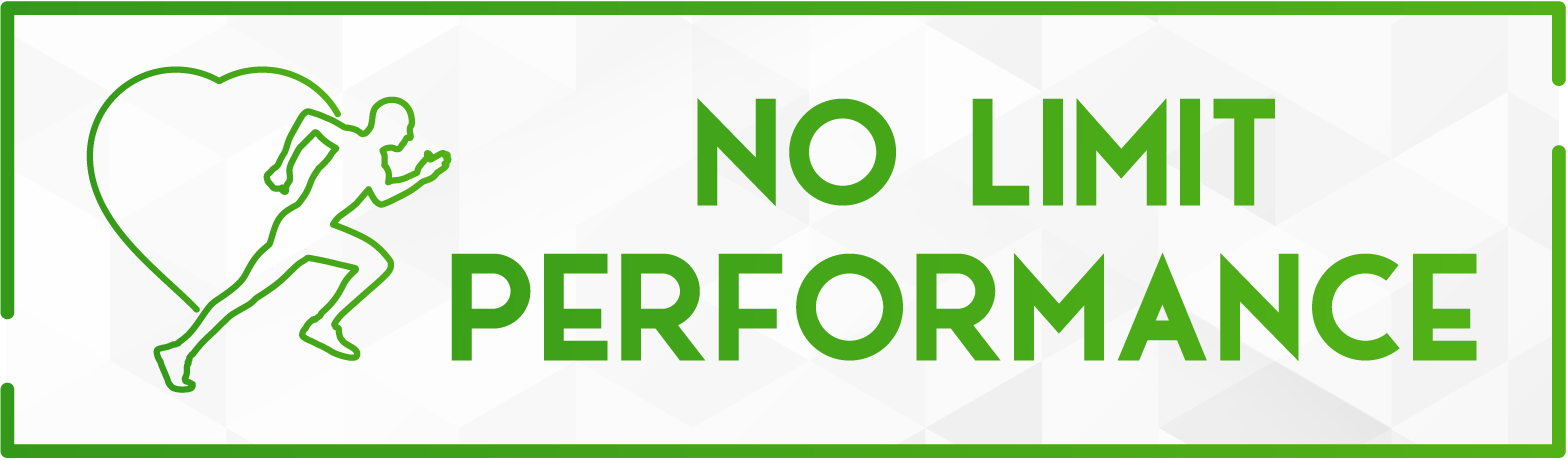 FORMULARIO PATOLÓGICO PARA NUEVOS CLIENTESDATOS BÁSICOS:Edad: Altura: Peso: % Graso corporal: 	CONSULTAS PERSONALES:¿Has tenido o tienes actualmente alguna lesión?: ¿Has tenido o tienes actualmente alguna alergia o intolerancia a algún alimento?: ¿Con que objetivo has seguido una dieta anteriormente?: ¿Cuáles son tus alimentos preferidos?: ¿Cuántas comidas haces al día y como son a nivel general?: 5 alimentos que te gusten mucho: 5 alimentos que jamás comerías: ¿Tienes conocimientos sobre nutrición?: ¿Cuántos litros de agua bebes al día?: ¿Crees que sigues una alimentación saludable?: ¿Tomas suplementación o estarías dispuesto/a a tomarla?: ¿Eres constante al seguir unas pautas nutricionales?: ¿Qué sueles comer y beber cuando sales o disfrutas de eventos sociales?: “En nombre de la empresa tratamos la información que nos facilita con el fin de prestarles el servicio solicitado, realizar la facturación del mismo. Los datos proporcionados se conservarán mientras se mantenga la relación comercial o durante los años necesarios para cumplir con las obligaciones legales. Los datos no se cederán a terceros salvo en los casos en que exista una obligación legal. Usted tiene derecho a obtener confirmación sobre si en No Limit Performance estamos tratando sus datos personales por tanto tiene derecho a acceder a sus datos personales, rectificar los datos inexactos o solicitar su supresión cuando los datos ya no sean necesarios.’’Asimismo solicito su autorización para ofrecerle productos y servicios relacionados con los solicitados y fidelizarle como cliente.” SI NO(SUBRAYAR LA OPCIÓN DESEADA)Responsable: Identidad: No Limit Performance - NIF: 18056498A  Dir. postal: C/Aragón N3 Teléfono: 654377387   Correo elect: raulartisen23@gmail.com 